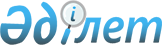 О переименовании улиц города Житикары Житикаринского районаСовместные постановление акимата Житикаринского района Костанайской области от 21 декабря 2022 года № 294 и решение маслихата Житикаринского района Костанайской области от 21 декабря 2022 года № 227. Зарегистрированы в Министерстве юстиции Республики Казахстан 22 декабря 2022 года № 31203
      В соответствии с подпунктом 5-1) статьи 12 Закона Республики Казахстан "Об административно-территориальном устройстве Республики Казахстан", с учетом мнения населения города Житикары Житикаринского района, на основании заключения областной ономастической комиссии при акимате Костанайской области от 13 апреля 2022 года акимат Житикаринского района ПОСТАНОВЛЯЕТ и Житикаринский районный маслихат РЕШИЛ:
      1. Переименовать следующие улицы города Житикары Житикаринского района:
      улицу Фрунзе на улицу Достық;
      улицу 30 лет ВЛКСМ на улицу Қостанай.
      2. Контроль за исполнением настоящего совместного постановления и решения возложить на курирующего заместителя акима Житикаринского района Костанайской области.
      3. Настоящее совместное постановление и решение вводится в действие по истечении десяти календарных дней после дня его первого официального опубликования.
					© 2012. РГП на ПХВ «Институт законодательства и правовой информации Республики Казахстан» Министерства юстиции Республики Казахстан
				
      Аким Житикаринского района 

Н. Утегенов

      Секретарь Житикаринского районного маслихата 

А. Кабиев
